Publicado en Caños de Meca el 11/06/2021 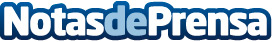 Casas Isabel estrena página web facilitando el acceso al alquiler de apartamentos en Caños de MecaEl nuevo portal mejorará el acceso a la información y la reserva de los apartamentos de esta villa mediterránea, emplazada en uno de los principales centros turísticos del litoral gaditano, Caños de MecaDatos de contacto:Casas Isabel629 279 154Nota de prensa publicada en: https://www.notasdeprensa.es/casas-isabel-estrena-pagina-web-facilitando-el Categorias: Viaje Andalucia Turismo E-Commerce http://www.notasdeprensa.es